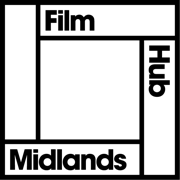 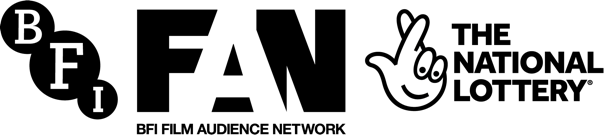 Cinema Unbound: The Creative Worlds of Powell and Pressburger – Application FormFAN is proud to partner with BFI on this new UK-wide programme celebrating one of the greatest and most enduring filmmaking partnerships: Michael Powell and Emeric Pressburger.
We recommend that you read the Cinema Unbound Creative Brief and Guidelines.
The Creative Brief gives you an overview of the curatorial framework for the season and the types of activities we are looking to support.

The Guidelines give you an overview of our strategic objectives, our commitment to access and inclusion and additional areas of focus, as well as our eligibility and assessment criteria.You must be a member of the BFI Film Audience Network to access support from this programme. If you are not a member, please get in contact with us.Before starting this form, in line with the BFI's guidance, we would ask you to complete an Equal Opportunities Monitoring Form for yourself and your organisation. All answers are anonymous and will not affect any outcome of your application. The sections for Employees and Volunteers should be completed to the best of your ability in an anonymous manner.1/ Contact & Organisation InformationOrganisation nameName of applicantJob titleOrganisation addressWebsiteEmailHow do you prefer to be contacted? Please specify and we will do our best to accommodate your request: How would you describe your organisation?OptionsCinema (independent)Cinema (part of a regional/national circuit)Mixed arts venueFilm society Community cinemaTouring operator  Event ProducerFilm festivalScreen archiveOther2/ Project InformationWhat activity are you looking to engage in for Cinema Unbound:There are three ways you can engage with the programme and access support MENU, BESPOKE & CROSS-FAN; refer to guidelines for details:[Select:]MENU: Access up to £500 (£125 per film) for programme enhancement, wraparound activity and audience development when you book one or more of the four key titles.Select which films you would like to screen: [TICK FILMS]A Matter of Life and Death (1946) Black Narcissus (1947) I Know Where I’m Going (1945) – re-released theatrically on 20th OctoberThe Red Shoes (1948) – re-released theatrically on 8th DecemberTo book the titles, contact the BFI team: bookings.films@bfi.org.ukTier 1 - >If 'Menu', describe how you will spend the budget to enhance your activity (200 words max).E.g. Marketing costs, wraparound activity such as guest speaker. Please note this funding is not to cover minimum guarantees.Signatures and DeclarationsPlease note that the signatory must be the individual named in Section 1. 
I have filled in an Equal Opportunities Monitoring Form. All answers are anonymous and will not affect any outcome of your application. I agree to share this information with the Film Hub Lead Organisation team, BFI FAN partner organisations and BFI. I confirm that all other proposals to other distributors of Lottery awards for cinema have been declared. I undertake to inform the Film Hub Lead Organisation team fully and immediately of any changes affecting this proposal or related materials. I agree that from time to time the Film Hub Lead Organisation team can put me in touch with official Film Hub members/partners via email (if relevant). I confirm I have the authority to make this proposal on behalf of the organisation. Submission of this form is confirmation of the above.Printed name:
Date:
Thank youUpon submission of this form, you will get receive a confirmation of your submission. The Film Hub team will be in touch to confirm whether or not your application has been successful or not If your application is successful, as the lead applicant, your personal details may be subject to an ID Check, in line with the BFI's anti-fraud measures. If you have any questions, please contact us.